Calculadoras AutorizadasNas provas fiinais de  Economia 1  só podem usar-se calculadoras não-gráficas, isto é, calculadoras que apenas apresentam uma linha de dígitos no écrã. Exemplos:        Permitida                        Permitida                       Não permitida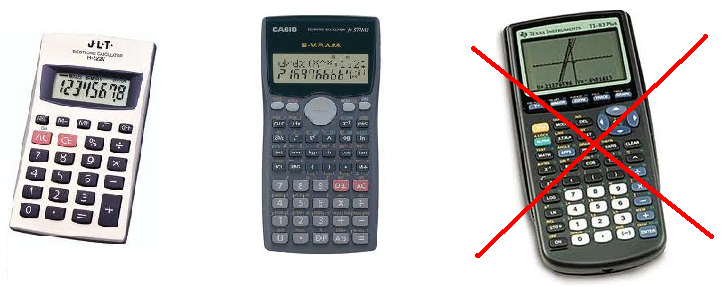 